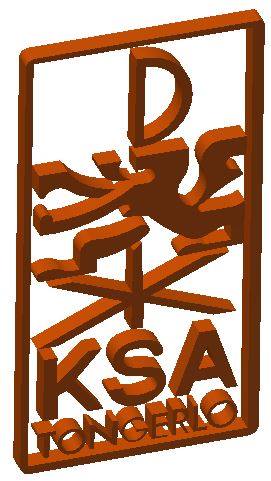 

Beste Jong-Hernieuwers,Een nieuwe mijlpaal in jullie KSA-bestaan zit eraan te komen, jullie zitten namelijk (of waren al voor sommigen) bij de 2e oudste groep van leden binnen de KSA: DE JONG-HERNIEUWERS. Nu jullie dit bereikt hebben vragen we dan ook enkele inspanningen van jullie, niet teveel natuurlijk! Daarom is er hier een eerste kalender om het nieuwe jaar spetterend in te zetten. Als eerste stellen we onszelf aan jullie voor: 
Dieter Pouls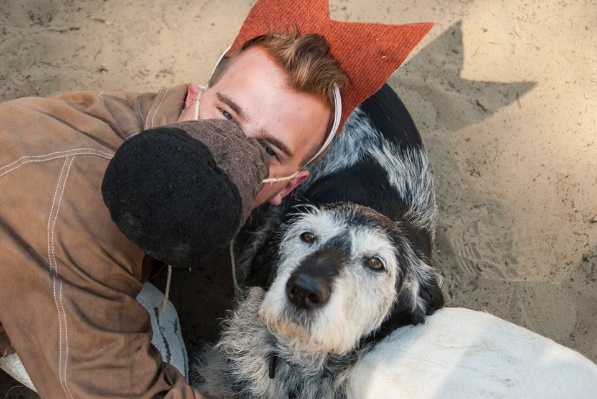 Geboren op 24 januari 19940497 38 94 20dieterpouls@hotmail.comHobby’s: KSA natuurlijk!Favoriete activiteit: ReactietochtjeFavoriete kampeten: Stoemp met fish-sticksStudies: Industrieel ingenieur biochemieJonas Phillipens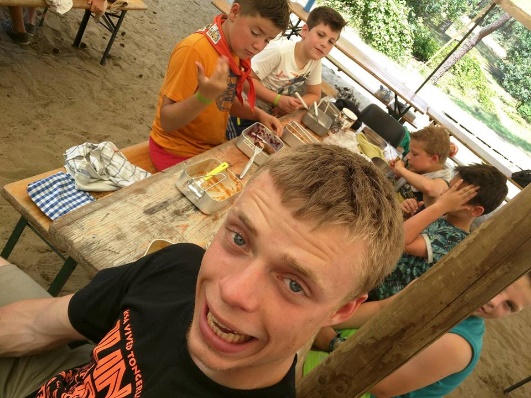 Bijnaam: FlipperGeboren op 19 augustus 19980498 47 45 29jonasphil@hotmail.comHobby’s: KSAFavoriete activiteit: Stratego bosspelFavoriete kampeten: Aardappelen met worstWerk: CNC operator frezen bij E.S. Tooling
Wij hopen natuurlijk op zoveel mogelijk opkomst en hebben er alvast heel veel zin in! Groetjes,
Dietroz & PhlipperWat?			Intro BBQ sur la plage van het heemWanneer?		Vrijdag 7 oktober 2016Hoelaat?		18u30 – 21u30Waar?			‘t HeemMeebrengen?	6 euro, lege maag, lange kaarsWat?			Dag van de JeugdbewegingWanneer?		Vrijdag 21 oktober 2016Hoelaat?		Ganse dag!Waar?			VlaanderenInfo:	Laat zien dat je een trotse KSA’er bent en draag je koningsblauw hemd (+ vlaarke) op jullie favoriete school ;)	Wat?			Eierwar @ de kuilWanneer?		Zondag 23 oktober 2016Hoelaat?		14.02u – 15.59uWaar?			‘t HeemMeebrengen?	Kleren die vuil mogen worden, stalen ros (a.k.a. le vélo)Wat?			Nachtje heem Volume IWanneer?		Vrijdag 4 november tot ’s anderendaags 5 novemberHoelaat?		Vrijdag 19u tot zaterdag 10uWaar?			‘t HeemMeebrengen?	Bedje, kussentje, slaapzakje, pyjamaatje, knuffeltje + kleren die vuil mogen worden, versnaperingen?taW			nelepS estohcS?reennaW		6102 redmevon 72 gadnoZ?taaleoH		u00.61 – u00.41?raaW			meeH t’?negnerbeeM	reew teh raan flezej deelKWat?			I Love HerniesWanneer?		Vrijdag 25 november 2016Hoelaat?		21.00u – 03.00uWaar?			ParochiedroomInfo:	Dit is geen verplichte activiteit. De Hernieuwers organiseren een vette fuif waar ook jullie voor zijn uitgenodigd. Goedkeuring van de mama of papa is dus vereist ;)
Zit je nog met vragen of opmerkingen?? Aarzel dan niet om de spetterende lijding (hihi) te contacteren/mailen:Dieter Pouls		0497 38 94 20		dieterpouls@hotmail.com
Jonas Phillipens	0498 47 45 29		jonasphil@hotmail.comProbeer steeds iets te laten weten indien jullie niet/later aanwezig kunnen zijn op de act’s!Noteer in je agenda dat ons jaarlijks kamp volgend jaar opnieuw doorgaat van 12 tot 19 juli 2017!Bezoek zeker ook onze website (www.ksatongerlo.org) of neem eens een kijkje op onze Facebook pagina (KSA V.I.V.E.D. Tongerlo) waar alle foto’s/filmpjes te bezichtigen zijn.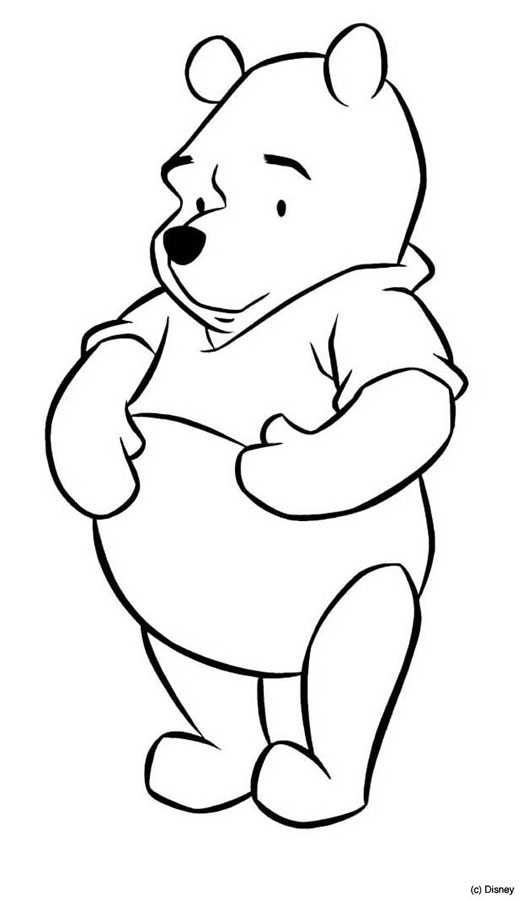 Myostatine, ook bekend als groei differentiatie factor 8 (GDF-8), is een groeifactor die de omvang van spieren in de vroege embryonale ontwikkeling regelt. Het eiwit inhibeert de groei van spiercellen door afbraak van eiwitten voor energie. Het voorkomt dus dat de spieren in het lichaam te groot worden in omvang. Kleur deze mooie tekenplaat en breng hem mee naar de intro BBQ ! Myostatine is een deel van het transforming growth factor beta complex (TGF-beta). Dit is een groep van proteïnen die de controle hebben over de groei en ontwikkeling vanaf de embryogenese tot volwassen celtypes en weefsels over het gehele lichaam.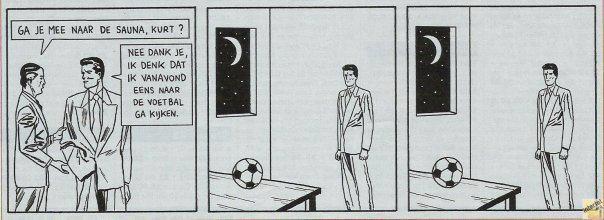 